Αναβάλλεται το διήμερο καλλιτεχνικό αφιέρωμα στα αδέσποτα ζώαΤο διήμερο καλλιτεχνικό αφιέρωμα στα αδέσποτα ζώα, που ήταν προγραμματισμένο να πραγματοποιηθεί σήμερα και αύριο στην πλατεία Λαού, αναβάλλεται λόγω των άστατων καιρικών συνθηκών.Για τη νέα ημερομηνία διεξαγωγής του θα υπάρξει νεώτερη ανακοίνωση του Δήμου Λαμιέων.Από το Γραφείο Τύπου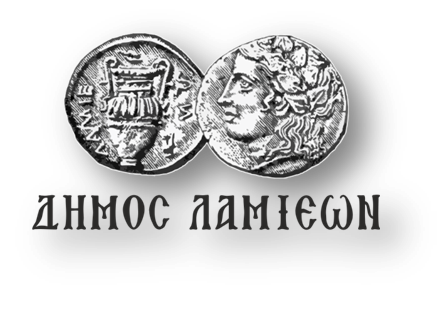           ΠΡΟΣ: ΜΜΕΔΗΜΟΣ ΛΑΜΙΕΩΝΓραφείο Τύπου& Επικοινωνίας                                    Λαμία, 5/4/2019